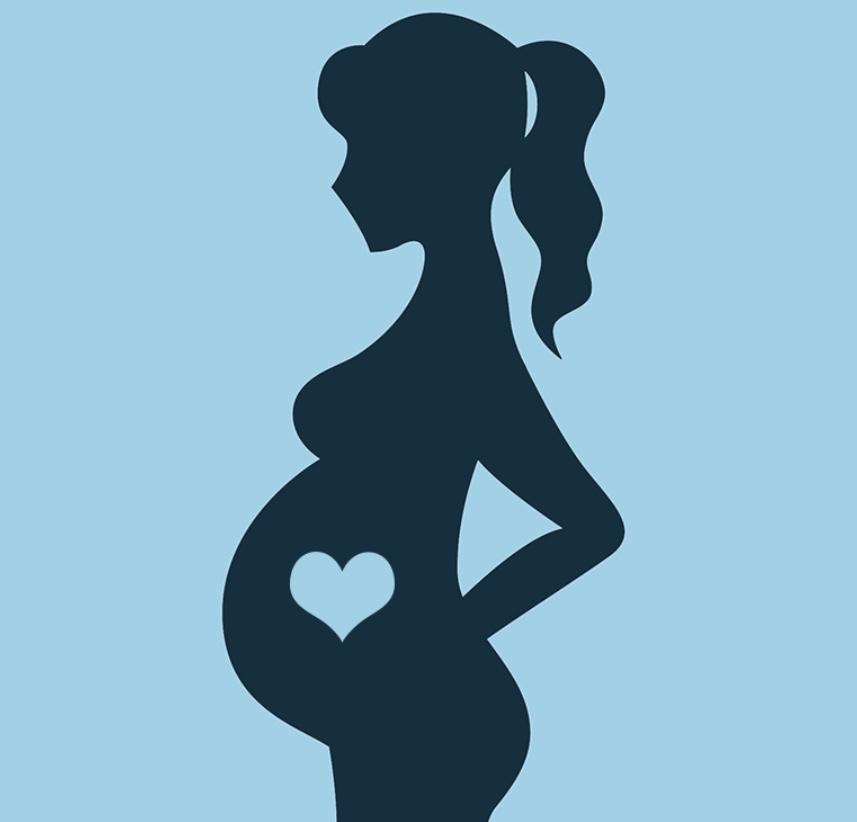  GRAVIDTREFFTirsdager klokken 14.30-15.30 på Barnetreffen Lillehammer helsestasjon, Storgata 170 Følg Gravidtreff Lillehammer helsestasjon på Facebook Et uformelt treffpunkt der gravide kvinner kan møtes. Hovedfokus er erfaringsutveksling og nettverksbygging. Omvisning på føde- og barselavdelingen på Lillehammer sykehus 1 gang per måned. Ansvarlig for treffet er Silje Solbrekke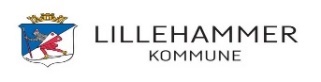 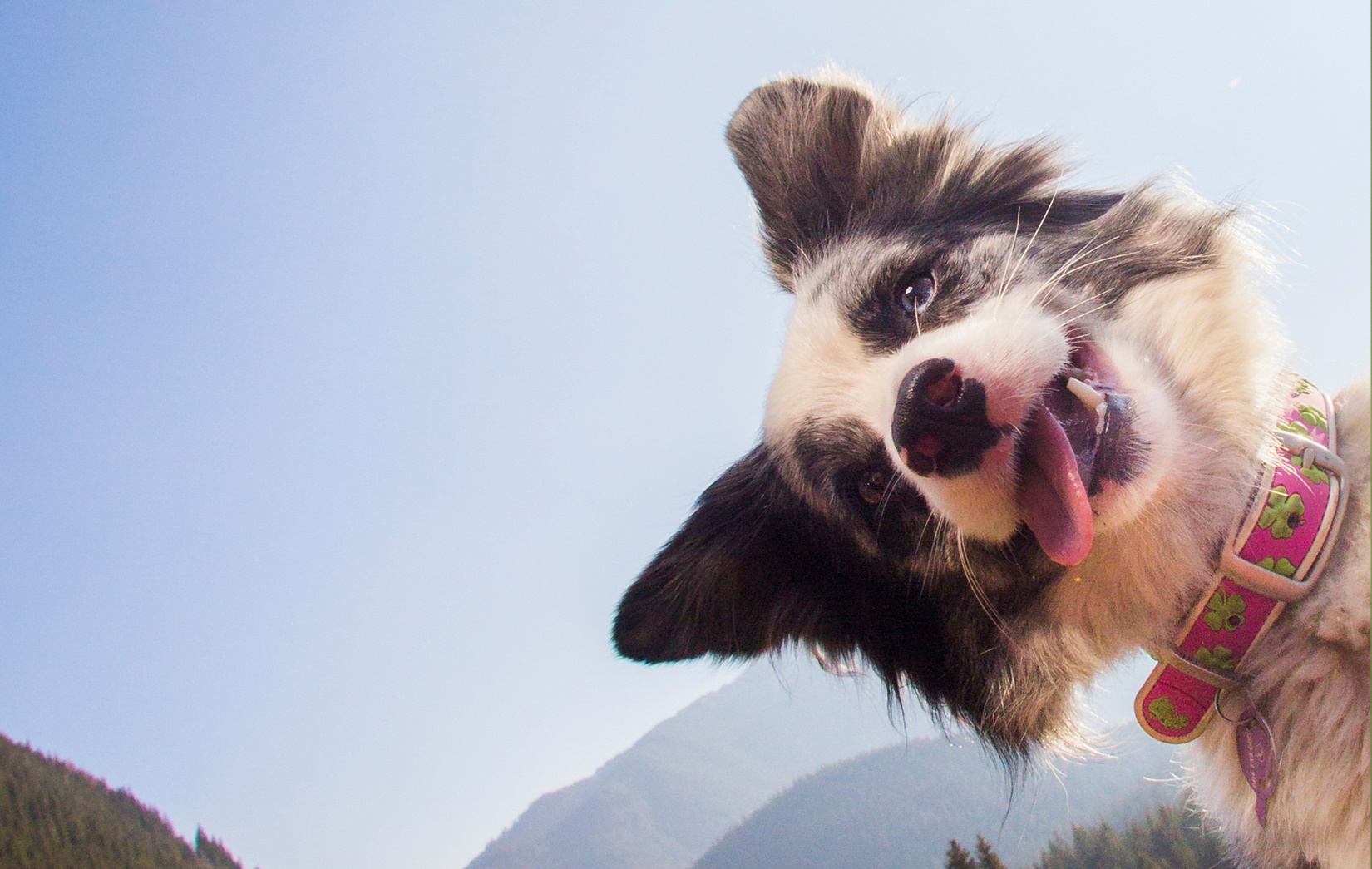 